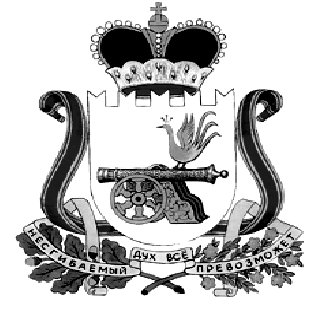 	ХИСЛАВИЧСКИЙ РАЙОННЫЙ СОВЕТ ДЕПУТАТОВРЕШЕНИЕот 30 марта  2016  г.                                                                                              № 10  Об утверждении перечня объектов  Казны муниципального образования «Хиславичский район» Смоленской области         В соответствии с Положением о муниципальной казне муниципального образования «Хиславичский район» Смоленской области, утвержденным решением Хиславичского районного Совета депутатов от 28.05.2008 № 25, пунктом 5.2 Хиславичский районный Совет депутатов  р е ш и л:        Утвердить перечень объектов Казны муниципального образования «Хиславичский район» Смоленской области  согласно приложению.        Приложение на 1 л.                                                                                                                        Приложение                                                                                                                                       к решению Хиславичского районного                                                                                                                            Совета депутатов от 30.03.2016 № 10    Переченьобъектов Казны муниципального образования «Хиславичский район» Смоленской области на 01.03.2016гГлава муниципального образования «Хиславичский район» Смоленской областиП.П. Шахнов               Председатель Хиславичского                 районного Совета депутатов                                    С.Н. КостюковаНаименование объектаАдрес(местонахождение)Год постойкиПервоначальнаяСтоимость(тыс.руб)Остаточная Стоимость (тыс.руб)Здание Корзовской школыСмоленская область , Хиславичский район, д.Корзово19815834,90,0Здание детского садаСмоленская область , Хиславичский район,п.Хиславичи,ул.Берестнева,   д.48 «А»199115139,16061,1